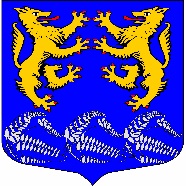 Муниципальное образование«ЛЕСКОЛОВСКОЕ СЕЛЬСКОЕ ПОСЕЛЕНИЕ»Всеволожского муниципального района Ленинградской областиАДМИНИСТРАЦИЯП О С Т А Н О В Л Е Н И Е___________				                                                                 № _______дер. Верхние ОселькиОб утверждении сметной документациина ремонт автомобильной дорогиобщего пользования местного значенияна территории МО «Лесколовское сельское поселение» В соответствии с  Областным законом от 04.12.2019 г. № 94-оз                               «Об областном бюджете Ленинградской области  на 2020 год и плановый период 2021 и 2022 годов», постановлениями Правительства Ленинградской области                          от 14.11.2013 г. №397 «Об утверждении государственной программы Ленинградской области «Развитие транспортной системы Ленинградской области»              и от 24.03.2014 г. № 72 «Об утверждении порядка предоставления и расходования субсидий бюджетам муниципальных образований Ленинградской области за счет средств дорожного фонда Ленинградской области», постановлением администрации МО «Лесколовское сельское поселение» от 30.12.2019 г. № 475 «Об утверждении муниципальной программы «Содержание и ремонт автомобильных дорог общего пользования местного значения на 2020–2022 годы», на основании положительного заключения ООО «ВЕКТОР» от 23.03.2020 № 23/5-03-20 по результатам проведённой экспертизы сметной документации на ремонт автомобильной дороги общего пользования местного значения на территории МО «Лесколовское сельское поселение»:ПОСТАНОВЛЯЕТ:1.Утвердить сметную документацию на ремонт автомобильной дороги общего пользования местного значения в составе:1.1. «Локальная сметный расчет на ремонт участка автомобильной дороги местного значения ул. Красноармейская дер. Верхние Осельки Лесколовского сельского поселения Всеволожского района (от пересечения с Ленинградской ул. 
от отметки 0 + 174,6 м. до отметки 0 + 502,1 м) (площадью 1310 м2, протяженностью 0,3275 км., сметная стоимость: 1969,597 тыс.  рублей)»;1.2. «Ведомость дефектов и намечаемых видов работ» на ремонт участка автомобильной дороги местного значения ул. Красноармейская дер. Верхние Осельки Лесколовского сельского поселения Всеволожского района (от пересечения с Ленинградской ул. от отметки 0 + 174,6 м. до отметки 0 + 502,1 м.)»;1.3. «Техническое задание на ремонт участка автомобильной дороги 
местного значения ул. Красноармейская дер. Верхние Осельки Лесколовского сельского поселения Всеволожского района (от пересечения с Ленинградской ул. от отметки 0 + 174,6 м. до отметки 0 + 502,1 м.);1.4. «Письмо администрации МО «Лесколовское сельское поселение» 
с указанием расстояния перевозки срезанной асфальтной крошки от объекта: «Ремонт участка автомобильной дороги местного значения ул. Красноармейская дер. Верхние Осельки Лесколовского сельского поселения Всеволожского района (от пересечения с Ленинградской ул. от отметки 0 + 174,6 м. до отметки 
0 + 502,1 м.)».    2. Заместителю главы администрации МО «Лесколовское сельское поселение» использовать утверждённую сметную документацию для заключения Соглашения о предоставлении в 2020 году дополнительной субсидии бюджету МО «Лесколовское сельское поселение» за счёт средств дорожного фонда Ленинградской области.  	3. Настоящее распоряжение вступает в силу с момента его подписания.4. Контроль за исполнением распоряжения оставляю за собой.Глава администрации	                                                                                  А.А. СазоновСогласовано:Заместитель главы администрации__________________ Д.А. Румянцев«___» __________________ 2020 г.Главный специалист-юрист________________ А.Ф. Толмачев«___» ________________  2020 г.